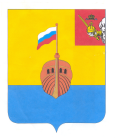 РЕВИЗИОННАЯ КОМИССИЯ ВЫТЕГОРСКОГО МУНИЦИПАЛЬНОГО РАЙОНА162900, Вологодская область, г. Вытегра, пр. Ленина, д.68тел. (81746) 2-22-03, факс (81746) ______,    e-mail: revkom@vytegra-adm.ruЗАКЛЮЧЕНИЕна проект решения Совета сельского поселения Девятинское  11.04.2022 г.                                                                                г. ВытеграЗаключение Ревизионной комиссии Вытегорского муниципального района на проект решения Совета сельского поселения Девятинское  «О внесении изменений в решение Совета сельского поселения Девятинское  от 14.12.2021 № 61» подготовлено в соответствии с требованиями Бюджетного кодекса Российской Федерации, Положения о Ревизионной комиссии Вытегорского муниципального района, на основании заключённого соглашения между Советом сельского поселения Девятинское и Представительным Собранием Вытегорского муниципального района на 2022 год.            Проектом решения вносятся изменения в решение Совета сельского поселения Девятинское от 14.12.2021 года № 61 «О бюджете сельского поселения Девятинское на 2022 год и плановый период 2023 и 2024 годов».         Проектом решения предлагается:- внести изменения в доходную и расходную части бюджета поселения на 2022 год.        Изменения на 2022 год приведены в таблице:         В целом доходная часть бюджета на 2022 год увеличивается на 2831,1 тыс. рублей (+15,1%) за счет поступления безвозмездных поступлений: субсидии (прочие субсидии) увеличиваются на 1991,2 тыс. рублей (+62,0%) (на реализацию проекта «Народный бюджет»), безвозмездные поступления от негосударственных организаций увеличиваются на 944,8 тыс. рублей (в 4,1 раза) (финансовая помощь АО «Белый Ручей»), прочие безвозмездные поступления уменьшаются на 104,9 тыс. рублей (-42,5%) (поступления от денежных пожертвований, предоставляемых физическими лицами). Общий объем безвозмездных поступлений составит 13566,6 тыс. рублей, их доля в общем объеме доходов поселения – 26,4 %.        Общий объем расходов бюджета в 2022 году увеличится на сумму поступлений от безвозмездных поступлений, или на 2831,1 тыс. рублей (+15,1%) и составит 21626,6 тыс. рублей.                Изменения, внесенные в расходную часть бюджета на 2022 год, приведены в Приложении 1 к Заключению.        За счет дополнительно поступивших субсидий из областного бюджета в сумме 1991,2 тыс. рублей будут увеличены расходы на реализацию проектов «Народный бюджет» в области благоустройства общественных территорий сельского поселения, в том числе: на приобретение контейнеров для сбора ТКО в п. Депо – 798,7 тыс. рублей, текущий ремонт пешеходного моста через Белый Ручей у ДК в п. Депо – 587,8 тыс. рублей, приобретение контейнеров для сбора ТКО в с. Девятины – 604,7 тыс. рублей.         Дополнительно поступившие безвозмездные поступления от негосударственных организаций в сумме 944,8 тыс. рублей будут направлены на финансирование расходов: по благоустройству территории сельского поселения (уборка мусора) на сумму 815,2 тыс. рублей, по проведению мероприятий, посвященных празднованию Дню Победы на сумму 129,6 тыс. рублей.            За счет уменьшения бюджетных ассигнований на финансирование расходов по обеспечению проведения выборов и референдумов на 186,1 тыс. рублей, на софинансирование проектов «Народный бюджет» в общей сумме 629,1 тыс. рублей предлагается увеличить следующие расходы:        - закупки для нужд администрации на 16,0 тыс. рублей (разработка программы по энергосбережению);        - взнос в Ассоциацию «Совет муниципальных образований Вологодской области» на 0,5 тыс. рублей;        - содержание и обслуживание муниципальной казны на 210,6 тыс. рублей (теплоэнергия купеческого дома);        - обеспечение мероприятий по пожарной безопасности на 483,2 тыс. рублей.          Внесены изменения в финансирование муниципальной программы «Благоустройство территории сельского поселения Девятинское на 2021-2025 годы» на 2022 год. Общий объем средств, направляемый на реализацию муниципальной программы в 2022 году, увеличится на 2586,0 тыс. рублей и составит 8779,5 тыс. рублей.       Ревизионная комиссия ВМР обращает внимание Администрации поселения на своевременность внесения изменений в муниципальную программу.        Проектом решения внесены соответствующие изменения в приложения к решению от 14.12.2021 года № 61 «О бюджете сельского поселения Девятинское на 2022 год и плановый период 2023 и 2024 годов».  Выводы и предложения.         Представленный проект решения соответствует требованиям Бюджетного кодекса Российской Федерации, Федерального закона № 131-ФЗ от 06.10.2003 «Об общих принципах организации местного самоуправления в Российской Федерации», Положению о бюджетном процессе в сельском поселении Девятинское.        Ревизионная комиссия ВМР рекомендует представленный проект к рассмотрению.  Аудитор Ревизионной комиссии                                                  О.Е. Нестерова Утверждено решением о бюджете от 14.12.21 № 61Предлагаемые проектом решения измененияИзменение % измененияДоходы, всего (тыс. рублей)18795,521626,6+2831,115,1%Налоговые и неналоговые доходы8060,08060,00,00,0%Безвозмездные поступления 10735,513566,6+2831,126,4%Расходы, всего (тыс. рублей)18795,521626,6+2831,1+15,1%Дефицит (-), профицит (+) бюджета0,00,00,0